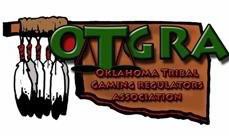 OTGRA Meeting @ OIGABusiness Meeting @ 1pm (Bring a Box Lunch from Tradeshow Floor) Room 201BUSINESS MEETING AGENDAI.	Call to OrderII.	Roll Call – Establish QuorumIII.	New Business1.   Approval of Minutes – June 30th, 20212.   Treasurer’s Report3.   Association Updates	OIGA	NTGCR .	NIGA IV           Old Business	V.	Announcements & Open ForumVI.	Adjourn2021 -2022 Meeting Dates	August 18th, 2021 OIGA Tradeshow & Conference (Bi-Monthly Meeting)	October 13th, 2021 Bi-Monthly Meeting Via Zoom	December 7th, 2021 – “In Person” Bi-Monthly Meeting @ VGT-Tulsa, OK	February 2022-Bi-Monthly Meeting-TBA.	April 25-27, 2021-Spring Conference-Choctaw Casino, Durant, OKwww.OTGRA.org www.facebook.com/OTGRA